MODULO DI VALUTAZIONE DEL RISCHIO INCENDIO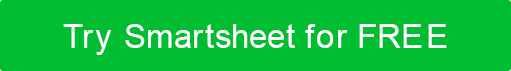 INFORMAZIONI SULLA POSIZIONELA VALUTAZIONE DEI PERICOLI LISTA DI CONTROLLO PER LA VALUTAZIONE DEI PERICOLI PIANO D'AZIONE PER ULTERIORI INFORMAZIONI SULLA VALUTAZIONE DEI PERICOLIPER L'ALLARME E IL RILEVAMENTO INCENDI LISTA DI CONTROLLO DI ALLARME E RILEVAMENTO INCENDI PIANO D'AZIONE ULTERIORI INFORMAZIONI SULL' ALLARME ANTINCENDIO E SUL RILEVAMENTOPER LA FUGA SICURA DAI RISCHI DI INCENDIO LISTA DI CONTROLLO PER LA FUGA SICURA DAI RISCHI DI INCENDIO PIANO D'AZIONE ULTERIORI INFORMAZIONI SULLA SICUREZZA DI FUGA DAI RISCHI DI INCENDIODELLE ATTREZZATURE ANTINCENDIO LISTA DI CONTROLLO LE ATTREZZATURE ANTINCENDIO PIANO D'AZIONE PER ULTERIORI INFORMAZIONI SULLE ATTREZZATURE ANTINCENDIOPER LA FORMAZIONE DEL PERSONALE LISTA DI CONTROLLO LA FORMAZIONE DEL PERSONALE PIANO D'AZIONE PER ULTERIORI INFORMAZIONI SULLA FORMAZIONE DEL PERSONALEVALUTAZIONE CONDOTTA DADATA DI VALUTAZIONEPROSSIMA VALUTAZIONE DOVUTANOMEINDIRIZZOSCOPONOME DEL PROPRIETARIOINFORMAZIONI DI CONTATTO DEL PROPRIETARIOOCCUPAZIONE MASSIMA ORARI DI APERTURA se applicabileNOME E POSIZIONE DEL RESPONSABILEINFORMAZIONI DI CONTATTO DELLA PARTE RESPONSABILESìNoN/DELEMENTO DI VALUTAZIONE DEI PERICOLINOTELe fonti di riscaldamento (fisse o a portale) sono tenute libere dai materiali combustibili?Gli adattatori multipunto e i cavi di estensione elettrica sono ridotti al minimo?Le apparecchiature elettriche vengono regolarmente ispezionate per verificare la presenza di cavi difettosi o danneggiati?È consentito fumare in loco?I materiali combustibili sono conservati in modo sicuro lontano da fonti di accensione?I liquidi infiammabili sono conservati in modo sicuro lontano da fonti di accensione?Sono in atto procedure per ridurre al minimo il rischio e proteggere dagli incendi dolosi?AltroAltroAltroAZZARDOUBICAZIONEPARTI A RISCHIOPROBABILITÀ DI RISCHIOH, M, LMISURE DI CONTROLLOPROPRIETARIOSìNoN/DALLARME ANTINCENDIO E ELEMENTO DI RILEVAMENTONOTEI rilevatori di fumo vengono testati mensilmente?Le batterie dei rilevatori di fumo vengono sostituite almeno una o due volte l'anno?L'allarme antincendio è udibile da tutti gli spazi dell'edificio?Il numero e le posizioni dei punti di chiamata antincendio in tutto l'edificio sono soddisfacenti?Gli allarmi antincendio o i punti di chiamata sono ostruiti dalla vista o dall'accesso?Tutto il personale dell'edificio è a conoscenza di come lanciare un allarme?Gli allarmi antincendio sono testati e sottoposti a manutenzione in conformità alle norme BS 5839?Il sistema di allarme dispone di una batteria di riserva?AltroAltroAZZARDOUBICAZIONEPARTI A RISCHIOPROBABILITÀ DI RISCHIOH, M, LMISURE DI CONTROLLOPROPRIETARIOSìNoN/DFUGA SICURA DALL'OGGETTO DI PERICOLO DI INCENDIONOTECi sono almeno due vie di fuga situate in ogni spazio?Tutte le vie di fuga sono libere e facilmente accessibili?Tutti i punti di fuga possono essere eliminati rapidamente senza l'uso di una chiave?C'è una segnaletica di uscita sufficiente in ogni spazio e conforme alla norma BS 5499?Sono necessari segnali di uscita illuminati?L'illuminazione di emergenza è in atto e funziona correttamente?Tutte le vie di uscita sono sufficientemente illuminate?L'illuminazione di emergenza è testata e mantenuta secondo BS 5266?AltroAltroAZZARDOUBICAZIONEPARTI A RISCHIOPROBABILITÀ DI RISCHIOH, M, LMISURE DI CONTROLLOPROPRIETARIOSìNoN/DEQUIPAGGIAMENTO ANTINCENDIONOTEÈ disponibile un numero adeguato di estintori?Gli estintori si trovano in aree a più alto rischio di incendio?Gli estintori sono stati adeguatamente sottoposti a manutenzione e testati?Sono disponibili coperte antincendio?Nell'edificio è installato un sistema sprinkler funzionante?C'è un sistema di allagamento del gas funzionante nell'edificio?Gli impianti fissi sono testati secondo gli standard BS?Tutti i sistemi di protezione includono allarmi funzionanti?AltroAltroAZZARDOUBICAZIONEPARTI A RISCHIOPROBABILITÀ DI RISCHIOH, M, LMISURE DI CONTROLLOPROPRIETARIOSìNoN/DVOCE FORMAZIONE DEL PERSONALENOTEI membri dello staff sono addestrati su come segnalare un incendio scoperto?I membri del personale sono addestrati su come attivare l'allarme antincendio? I membri del personale sono formati su come utilizzare un estintore?I membri del personale sono addestrati sulle procedure di evacuazione?I membri del personale sono addestrati ad avvisare altri membri del personale e del personale di un incendio?I team leader o i ruoli sono assegnati per facilitare una fuga sicura?I membri del personale sono addestrati su dove andare per un punto di raccolta sicuro?I membri del personale sono addestrati in merito a pericoli specifici nei locali?AltroAltroAZZARDOFORMAZIONEPUNTO DI CONTATTODATA DELL'ULTIMO ALLENAMENTODATA DELLA PROSSIMA FORMAZIONEUBICAZIONE DEI DOCUMENTIDISCONOSCIMENTOTutti gli articoli, i modelli o le informazioni fornite da Smartsheet sul sito Web sono solo di riferimento. Mentre ci sforziamo di mantenere le informazioni aggiornate e corrette, non rilasciamo dichiarazioni o garanzie di alcun tipo, esplicite o implicite, circa la completezza, l'accuratezza, l'affidabilità, l'idoneità o la disponibilità in relazione al sito Web o alle informazioni, agli articoli, ai modelli o alla grafica correlata contenuti nel sito Web. Qualsiasi affidamento che fai su tali informazioni è quindi strettamente a tuo rischio.